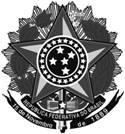 Ministério da EducaçãoSecretaria de Educação Profissional e TecnológicaInstituto Federal de Educação, Ciência e Tecnologia do Rio Grande do SulPró-Reitoria de Pesquisa, Pós-Graduação e Inovação ANEXO VCARTA DE ACEITE DO DOCENTE INTEGRANTE DA PROPOSTA Eu, xxxxxxxx, docente do(a) nome do(a) instituição ou campus do IFRS, declaro aceitar a participação no Programa de Pós-Graduação Stricto Sensu em xxxxxxxxxx para desenvolver atividades de ensino, pesquisa e/ou orientação no curso de xxxxxxxxx, na condição de Docente Colaborador/Docente Permanente.xxxxxxx, xxxxxx de xxxxxx de 20xx.       ________________________________________                                                                                          Nome e Assinatura  